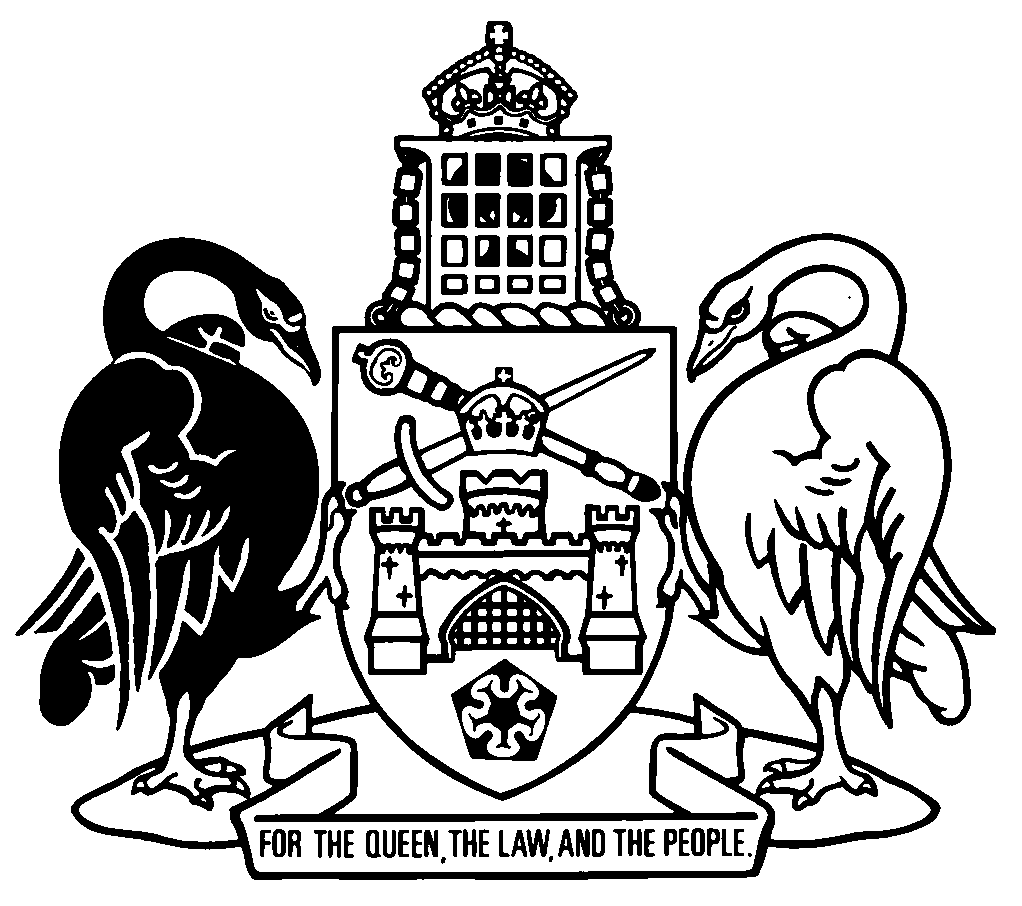 Australian Capital TerritoryContents	Page	1	Name of Act	2	2	Commencement	2	3	Legislation amended	2	4	Legislation repealed	2	5	Meaning of worker
Chapter 3 heading, note 1	2	6	Chapter 3 heading, note 2	2	7	Liability of principal for uninsured contractor’s injured worker
Section 13 (5)	3	8	Section 16A heading	3	9	Section 16A (1) and (2)	3	10	Section 16A (5)	3	11	Approved insurers must give information
Section 168 (1) (a)	4	12	Section 168 (3)	4	13	New chapter 20	4Australian Capital TerritoryWorkers Compensation Amendment Act 2020An Act to amend the Workers Compensation Act 1951, and for other purposesThe Legislative Assembly for the Australian Capital Territory enacts as follows:1	Name of ActThis Act is the Workers Compensation Amendment Act 2020.2	CommencementThis Act commences on the day after its notification day.Note	The naming and commencement provisions automatically commence on the notification day (see Legislation Act, s 75 (1)).3	Legislation amendedThis Act amends the Workers Compensation Act 1951.4	Legislation repealedThe following legislation is repealed:	Workers Compensation (Family Day Care and In-Home Care) Declaration 2006 (No 1) (NI2006-351)	Workers Compensation (Family Day Care and In-Home Care) Declaration 2018 (No 1) (NI2018-415).5	Meaning of worker
Chapter 3 heading, note 1omit	family day care carer (s 16A)substitute	family day care educator (s 16A)6	Chapter 3 heading, note 2omitcarerssubstituteeducators7	Liability of principal for uninsured contractor’s injured worker
Section 13 (5)substitute	(5)	Nothing in this section prevents a worker claiming compensation—	(a)	against a contractor instead of a principal; or	(b)	if both the contractor and principal are uninsured—against the DI fund.8	Section 16A headingsubstitute16A	Family day care educators9	Section 16A (1) and (2)substitute	(1)	An educator engaged by an approved family day care service is taken to be a worker of the service.	(2)	Also, the Minister may make a declaration for this section—	(a)	if requested by an approved family day care service; or	(b)	on the Minister’s own initiative, if the Minister considers that people engaged by an approved family day care service should be treated as workers of the service.10	Section 16A (5)substitute	(5)	In this section:approved family day care service—see the Education and Care Services National Law (ACT), section 5 (1).educator—see the Education and Care Services National Law (ACT), section 5 (1).Note	The Education and Care Services National Law (ACT) Act 2011, s 6 applies the Education and Care Services National Law set out in the Education and Care Services National Law Act 2010 (Vic), schedule as if it were an ACT law called the Education and Care Services National Law (ACT).11	Approved insurers must give information
Section 168 (1) (a)omitearned premiumsubstitutegross written premiums12	Section 168 (3)omit13	New chapter 20insertChapter 20	Transitional—Workers Compensation Amendment Act 2020265	Meaning of amendment Act—ch 20In this chapter:amendment Act means the Workers Compensation Amendment Act 2020.266	Effect of Workers Compensation (Family Day Care and In-Home Care) Declaration 2006 (No 1)The Workers Compensation (Family Day Care and In-Home Care) Declaration 2006 (No 1) (NI2006-351) is taken to have had effect—	(a)	on and after 2 July 2018 until it is repealed by the amendment Act; and	(b)	for all purposes as if the references in the declaration to approved family day care service and approved in-home care service were references to approved family day care service within the meaning of the Education and Care Services National Law (ACT), section 5 (1).267	Effect of Workers Compensation (Family Day Care and In-Home Care) Declaration 2018 (No 1)The Workers Compensation (Family Day Care and In-Home Care) Declaration 2018 (No 1) (NI2018-415) is taken to have had effect—	(a)	on and after 1 September 2018 until it is repealed by the amendment Act; and	(b)	for all purposes as if the references in the declaration to approved family day care service and approved in-home care service were references to approved family day care service within the meaning of the Education and Care Services National Law (ACT), section 5 (1).268	Expiry—ch 20This chapter expires on the day it commences.Note 1	If a law validates something, the validating effect of the law does not end only because of the repeal of the law (see Legislation Act, s 88 (1)).Note 2	The expiry of transitional provisions does not end their effect (see Legislation Act, s 88).Endnotes1	Presentation speech	Presentation speech made in the Legislative Assembly on 19 September 2019.2	Notification	Notified under the Legislation Act on 27 February 2020.3	Republications of amended laws	For the latest republication of amended laws, see www.legislation.act.gov.au.I certify that the above is a true copy of the Workers Compensation Amendment Bill 2020, which originated in the Legislative Assembly as the Workers Compensation Amendment Bill 2019 and was passed by the Assembly on 20 February 2020. Acting Clerk of the Legislative Assembly© Australian Capital Territory 2020